+vÉÒIÉEò, xÉÉMÉ{ÉÖ®ú ¨ÉvªÉ´ÉiÉÔ EòÉ®úÉMÉÞ½þ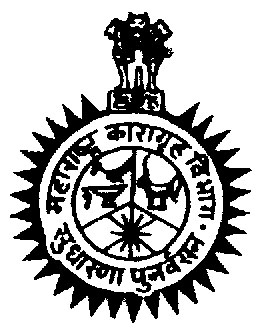 nÖù®úv´ÉxÉÒ GÆò.-0712-2461413¡ìòCºÉ GÆò.-0712-2420679                                                                                             Email ID –nagpurcp-mh@gov.in|ÉÊiÉ, 	-----------------------------------	-----------------------------------	-----------------------------------VÉÉ.Gò. EòÉ®úJÉÉxÉÉ/EòSSÉÉ ¨ÉÉ±É/Îº]Åõ{ºÉ ®úÉä±É/5050/2018 xÉÉMÉ{ÉÚ®ú ¨ÉvªÉ´ÉiÉÔ EòÉ®úÉMÉÞ½þ Ên. 9.05.2018Ê´É¹ÉªÉ :-   nù®ú{ÉjÉEò ºÉÉnù®ú Eò®úhÉä¤ÉÉ¤ÉiÉ.	={É®úÉäCiÉ Ê´É¹ÉªÉÉx´ÉªÉä Eò³ýÊ´ÉhªÉÉiÉ ªÉäiÉä EòÒ, xÉÉMÉ{ÉÖ®ú ¨ÉvªÉ´ÉiÉÔ EòÉ®úÉMÉÞ½þ ªÉäÊlÉ±É EòÉ®úJÉÉxÉÉ Ê´É¦ÉÉMÉÉiÉÒ±É, ±ÉÉä½þÉ®úEòÉ¨É Ê´É¦ÉÉMÉÉEò®úÒiÉÉ  JÉÉ±ÉÒ±É|É¨ÉÉhÉä xÉ¨ÉÖnù Ê´ÉÊxÉnæù¶ÉÉxÉÖºÉÉ®ú EòSSÉÉ ¨ÉÉ±É JÉ®äúnùÒ  Eò®úhªÉÉºÉÉ`öÒ nù®ú{ÉjÉEäò ¨ÉÉMÉÊ´ÉhªÉÉiÉ ªÉäiÉ +É½äþiÉ. ºÉnù®ú ¨ÉÉMÉhÉÒ{ÉjÉ EòÉ®úÉMÉÞ½þ Ê´É¦ÉÉMÉÉSªÉÉ www.mahaprisons.gov.in ªÉÉ ºÉÆEäòiÉºlÉ³ýÉ´É®ú ={É±É¤vÉ +É½äþ. ±ÉÉä½þÉ®úEòÉ¨É Ê´É¦ÉÉMÉ EòSSÉÉ¨ÉÉ±É+.Gò.EòSSÉÉ ¨ÉÉ±É ´É Ê´ÉÊxÉnæù¶É{ÉÊ®ú¨ÉÉhÉnù® VÉÒ.BºÉ.]õÒ ºÉ½þÒiÉ1Îº]Åõ{ºÉ ®úÉä±É ({É±ÉÆMÉ {É]õ]õÒ) 40x1 mmSpecification :- Tolerance as per IS 1852:1985(Per bundle 80 Kg)(xÉ¨ÉÖhªÉÉ|É¨ÉÉhÉä)4000 ÊEò±ÉÉä2±ÉÉäJÉÆb÷Ò EÖò±É®ú VÉÉ³ýÒ (xÉ¨ÉÖhªÉÉ|É¨ÉÉhÉä)2mm10 ¤ÉÆb÷±É (2000 SÉÉè.¡Öò]õ)3ºÉ¡äònùÉ (BÊ¶ÉªÉxÉ)100 ÊEò±ÉÉä4ºÉÒ.+É®ú.ºÉÒ.B. ¶ÉÒ]õ 1250x2500x1.22 mm600 ÊEò±ÉÉä5®ú¤É®ú ¤ÉÖ¶É ®úÉ>ðxb÷ 1” {É±ÉÆMÉÉSÉä10,000 xÉMÉ